Elizabeth Bodine-Baron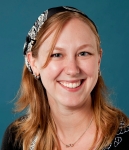 Senior Information Scientist; Associate Director, Force Modernization and Employment Program, Project Air ForceWashington OfficeEducationPh.D., M.S. in electrical engineering, California Institute of Technology; B.S. in electrical engineering, University of Texas at Austin; B.A. in liberal arts, University of Texas at AustinElizabeth Bodine-Baron is a senior information scientist specializing in complex networks and systems at the RAND Corporation. She is the associate director of the Force Modernization and Employment Program in Project Air Force. Her research interests include network analysis and modeling for both domestic and national security issues. Her recent work includes analysis of cyber and information operations, intelligence support to cybersecurity, logistics, and targeting policy. She has used network analysis of social media data to study violent extremism messaging, Russian propaganda, ISIS support and opposition networks, CENTCOM information operations, and U.S. Army recruiting efforts. Bodine-Baron received a B.S. in electrical engineering and a B.A. in liberal arts (Plan II Honors) from the University of Texas at Austin in 2006, and a Ph.D. in electrical engineering from California Institute of Technology in 2012.Todd C. Helmus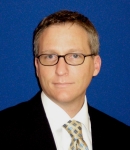 Senior Behavioral Scientist; Affiliate Faculty, Pardee RAND Graduate SchoolWashington OfficeEducationPh.D. in clinical psychology, Wayne State UniversityTodd C. Helmus is a senior behavioral scientist at the RAND Corporation and a member of the Pardee RAND Graduate School faculty. He specializes in disinformation, terrorism, and strategic communications. Helmus' latest research has focused on ways to counter Russian disinformation campaigns in the United States and Europe. His research also focuses on countering violent extremism with specific studies examining the networks of ISIS supporters and opponents on Twitter, identifying ways to enlist key influencers in support of U.S. strategic communications and developing approaches to assess the impact of propaganda campaigns. Helmus has served as a deployed advisor to U.S. commanders in Iraq (2008) and Afghanistan (2010-2011) and led studies on U.S. efforts to train Afghan special operations forces. He received his Ph.D. in clinical psychology from Wayne State University.James V. Marrone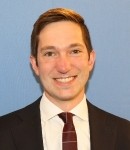 Associate EconomistWashington OfficeEducationPhD in economics, University of Chicago; MSc in economics, Universitat Pompeu Fabra; BS in mathematics, University of Chicago; BA in physics, University of ChicagoJim Marrone (he/him) is an associate economist at RAND Corporation. He is an applied microeconomist focusing primarily on the way institutions and government programs impact marginalized populations and at-risk material culture. Major topical focuses are: military families and young servicemembers; counter-extremism programs and migrant assimilation; and historic sites and antiquities markets. His work is both theoretical and empirical, using statistical techniques in novel ways to develop better measurements of empirically important outcomes. Recent examples include the use of remote survey methods to study media programs' impact on support for extremism in developing countries, and the application of machine-learning methods to assess at-risk cultural heritage in disaster and conflict zones. He received his Ph.D. from the University of Chicago.